						45 Woodland Terrace, Hamburg, Pennsylvania 19526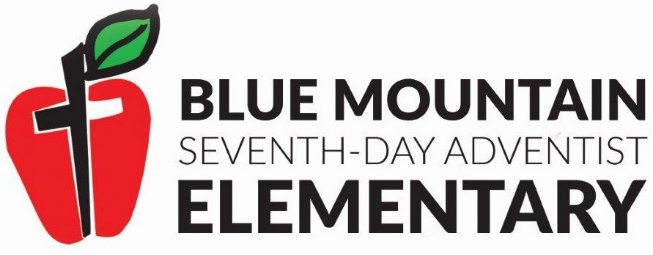 Ph. 610.562.5052  E-mail bmesda@comcast.net						Web www.mybme.org2023-2024 SCHOOL YEARTUITION RATES, SCHOLARSHIPS & FEESConstituent ScholarshipsFirst Child     =  $750/yr.Second Child  =  $650/yr.Third Child       =    $550/yrLimited scholarships available for Adventist members:Agnes ErohWorthy Student (PA Conference)Limited Scholarships for all students:Partners for EternityWorthy Student***2% discount if you pay the full year’s tuition at registration.FeesPre K-KGr.1-3Gr. 4-82 Children(Gr 1-Gr.3)3 Children(Gr 1-Gr.3)2 Children(Gr.4-8)3 Children(Gr.4-8)*Registration$200$200$200$400$600$400$600Annual Tuition***$5,702$4,452Plus Fees$4,452Plus Fees$8,504Plus Fees$12,656Plus Fees$8,504Plus Fees$12,656Plus FeesMonthly ACH Payment$570.20$445.20$445.20$850.40$1,265.60$850.40$1,265.60Activity FeeBy EventBy Event$200By EventBy Event$400$600TechnologyNone$50$100$100$150$200$300Science LabNone$100$100$200$300$200$300FEES*Registration discount of $50/student if registered by 6/1/2023